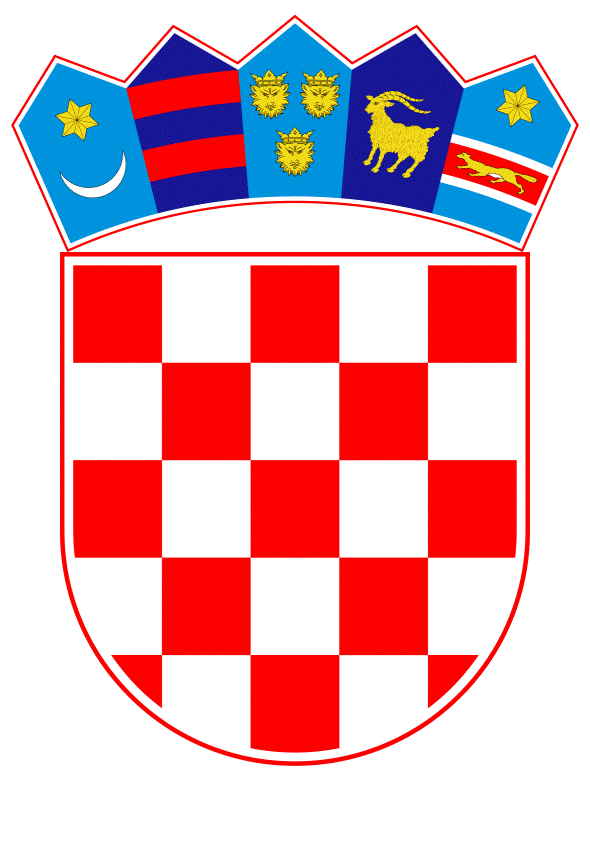 VLADA REPUBLIKE HRVATSKEZagreb, 17. studenoga 2022.______________________________________________________________________________________________________________________________________________________________________________________________________________________________Banski dvori | Trg Sv. Marka 2  | 10000 Zagreb | tel. 01 4569 222 | vlada.gov.hrPRIJEDLOGNa temelju članka 42. stavka 2. Zakona o morskom ribarstvu (»Narodne novine« br. 62/17, 130/17 i 14/19), Vlada Republike Hrvatske je na sjednici održanoj _________ donijela O D L U K UO IZMJENI ODLUKE O POPISU ISKRCAJNIH MJESTA ZA RIBARSKA PLOVILA KOJA OBAVLJAJU GOSPODARSKI RIBOLOV NA MORU I.U Odluci o popisu iskrcajnih mjesta za ribarska plovila koja obavljaju gospodarski ribolov na moru („Narodne novine“, br. 10/20, 145/20 i 112/21), dosadašnji Prilog 1. zamjenjuje se novim Prilogom 1. koji je tiskan uz ovu Odluku i njezin je sastavni dio. II.Ova Odluka stupa na snagu danom donošenja, a objavit će se u »Narodnim novinama«.Klasa:Urbroj:Zagreb, ____________PREDSJEDNIK  								    mr. sc. Andrej Plenković PRILOG 1.* Privremena geografska koordinata do izgradnje ribarske luke.OBRAZLOŽENJEUredbom Vijeća (EZ) br. 1967/2006 od 21. prosinca 2006. o mjerama upravljanja za održivo iskorištavanje ribolovnih resursa u Sredozemnom moru, o izmjeni Uredbe (EEZ) br. 2847/93 te stavljanju izvan snage Uredbe (EZ) br. 1626/94 (SL L 409, 30.12.2006.) propisano je kako se kompletan ulov ostvaren pridnenim povlačnim mrežama koćama, pelagičnim koćama, okružujućim mrežama plivaricama, plutajućim parangalima, dredžama i hidrauličnim dredžama treba iskrcati u određenim lukama. Osim toga, Uredbom Vijeća (EZ) br. 1224/2009 od 20. studenoga 2009. o uspostavi sustava kontrole Zajednice za osiguranje sukladnosti s pravilima zajedničke ribarstvene politike, o izmjeni uredbi (EZ) br. 847/96, (EZ) br. 2371/2002, (EZ) br. 811/2004, (EZ) br. 768/2005, (EZ) br. 2115/2005, (EZ) br. 2166/2005, (EZ) br. 388/2006, (EZ) br. 509/2007, (EZ) br. 676/2007, (EZ) br. 1098/2007, (EZ) br. 1300/2008, (EZ) br. 1342/2008 i o stavljanju izvan snage uredbi (EEZ) br. 2847/93, (EZ) br. 1627/94 i (EZ) br. 1966/2006 (SL L 343, 22.12.2009.) propisana je obveza uspostave sustava luka određenih za iskrcaj za flotu koja je obuhvaćena planovima upravljanja te da za takva iskrcajna mjesta mora biti jasno utvrđeno vrijeme iskrcaja, točna iskrcajna mjesta te postupci inspekcije i nadzora.Potreba za uređivanjem sustava iskrcajnih mjesta na ovaj način dodatno proizlazi iz potrebe za optimizacijom prostorne distribucije iskrcajnih mjesta i racionalizacijom njihovog broja radi uspostave kvalitetnijeg sustava nadzora i kontrole nad iskrcajem kao i radi osiguravanja neometanog iskrcaja ulova s ribarskih plovila što je posebice veliki izazov tijekom ljetnih mjeseci kada na frekventnijim mjestima duž obale zbog velikog broja nautičkih plovila ribarska plovila ne mogu pristupiti operativnoj obali, kao ni transportna vozila plovilima s kopnene strane.Zakonom o morskom ribarstvu („Narodne novine“, br. 62/17, 130/17 i 14/19) prema članku 42. stavku 2. popis iskrcajnih mjesta za ulove iz gospodarskog ribolova odlukom donosi Vlada Republike Hrvatske. Vlada Republike Hrvatske je na sjednici održanoj 23. siječnja 2020. godine donijela Odluku o popisu iskrcajnih mjesta za ribarska plovila koja obavljaju gospodarski ribolov na moru, objavljenoj u „Narodnim novinama“ broj 10/20 (u daljnjem tekstu Odluka). Od objave Odluke ukazala se potreba za nadopunom popisa iskrcajnih mjesta te su se provele korekcije u nazivima i/ili geografskim koordinatama sadržanim u Prilogu 1. Do sada su provedene dvije izmjene, objavljene u "Narodnim novinama" br., 145/20 i 112/21.Ovim se Prijedlogom zbog nemogućnosti obavljanja iskrcaja u luci Omišalj, predlaže zamjena postojećeg iskrcajnog mjesta Omišalj (redni br. 27.) s novim iskrcajnim mjestom Uvala Voz. Predlaže se uvođenje novog iskrcajnog mjesta Fortica pod rednim brojem 46. kako bi se prije svega iz sigurnosnih razloga premostila udaljenost za iskrcaj, posebice s manjih ribarskih plovila. Osim toga predlaže se uvođenje novih iskrcajnih mjesta, Sukošan pod rednim brojem 51. te Viganj, pod rednim brojem 107.Predlaže se brisanje iskrcajnog mjesta Split - Sjeverna luka (dosadašnji redni br. 81.) obzirom da je ovo iskrcajno mjesto predstavljalo privremeno iskrcajno mjesto do otvaranja ribarske luke Brižine (dosadašnji redni br. 80.).  Predlagatelj:Ministarstvo poljoprivredePredmet:Prijedlog odluke o izmjeni Odluke o popisu iskrcajnih mjesta za ribarska plovila koja obavljaju gospodarski ribolov na moruRedni brojIskrcajno mjestoŽupanijaGeografska dužina (λ)Geografska širina (φ)1.SavudrijaIstarska13,5032245,500912.UmagIstarska13,5196645,434063.KarigadorIstarska13,5520545,359614.Novigrad
– PorporelaIstarska13,5597245,318465.Santa MarinaIstarska13,5970645,282816.PorečIstarska13,5916445,226507.FuntanaIstarska13,5981845,177148.VrsarIstarska13,5997045,148789.Rovinj
– ValdiboraIstarska13,6382545,0858010.FažanaIstarska13,8020144,9275311.Pula – ŽunacIstarska13,8112044,8805212.Pula – korijen gata RijekaIstarska13,8465544,8750313.Pula – obala UljanikIstarska13,8418044,8715214.Pula – gat ČađavicaIstarska13,8292644,8637115.Pula – BunarinaIstarska13,8369144,8386916.Banjole – ribarska lukaIstarska13,8657844,8171817.MedulinIstarska13,9308644,8185818.Ližnjan – KujeIstarska13,9759644,8190419.KrnicaIstarska14,0351744,9534020.RabacIstarska14,1597045,0760021.PlominIstarska14,1754545,1342222.Mošćenička DragaPrimorsko-goranska14,2559045,2376823.Rijeka – dio putničke lukePrimorsko-goranska14,4339345,3244024.KraljevicaPrimorsko-goranska14,5665845,2743225.Pazdehova (Crikvenica)Primorsko-goranska14,6653845,1930526.KlenovicaPrimorsko-goranska14,8437545,1033027.Uvala Voz Primorsko-goranska14,5784945,2348428.MalinskaPrimorsko-goranska14,5260445,1251629.PoratPrimorsko-goranska14,4945845,1215830.Sveta FuskaPrimorsko-goranska14,4762645,0399831.KrkPrimorsko-goranska14,57832 14,57101*45,02411 45,02384*32.PunatPrimorsko-goranska14,6273745,0215833.CresPrimorsko-goranska14,4090444,9577634.OsorPrimorsko-goranska14,3913544,6934635.Mali LošinjPrimorsko-goranska14,4660244,5356636.Sveti MartinPrimorsko-goranska14,4782844,5332437.RabPrimorsko-goranska14,7621444,7579038.IlovikPrimorsko-goranska14,5487644,4619439.JablanacLičko-senjska14,8972844,7053540.SenjLičko-senjska14,8998544,9903041.NovaljaLičko-senjska14,8747344,5585542.MandreZadarska14,9192644,4777543.ŠimuniZadarska14,9589844,4688344.PagZadarska15,0520944,4466045.ProbojZadarska15,0392744,4033646.Fortica Zadarska 15,2543344,3230147.VirZadarska15,1057144,2943148.NovigradZadarska15,5479144,1832849.Zadar – kod mostaZadarska15,2288244,1158150.Zadar – GaženicaZadarska15,2574544,0957351.Sukošan Zadarska 15,3091544,0467552.TuranjZadarska15,4086443,9655053.Biograd – glavni mulZadarska15,4396243,9380554.Kali – BatalažaZadarska15,2111444,0615855.Kali – Vela LamjanaZadarska15,2029644,0449556.Kukljica
– ribarski gatZadarska15,2481144,0339957.TkonZadarska15,4195643,9230458.Silba – poratZadarska14,6916944,3736959.Molat – LučinaZadarska14,8721444,2124460.Sali – MardešićZadarska15,1683243,9346861.TribunjŠibensko-kninska15,7480343,7509862.VodiceŠibensko-kninska15,7750743,7552063.RaslinaŠibensko-kninska15,8558943,8070564.Šibenik
– MartinskaŠibensko-kninska15,8770743,7359765.Šibenik
– Gat Sv. PetraŠibensko-kninska15,9019243,7146666.ZablaćeŠibensko-kninska15,8669743,7054167.PrimoštenŠibensko-kninska15,9291243,5844868.Rogoznica – uvala PelešŠibensko-kninska15,9410743,5599969.RogoznicaŠibensko-kninska15,9688443,5297270.Podvrške
(o. Murter)Šibensko-kninska15,5711843,8231071.MurterŠibensko-kninska15,5903843,8230672.JezeraŠibensko-kninska15,6454943,7844873.Prvić – ŠepurineŠibensko-kninska15,7859643,7338574.KrapanjŠibensko-kninska15,9184043,6726175.VinišćeSplitsko-dalmatinska16,1181743,4857376.Seget DonjiSplitsko-dalmatinska16,2344743,5157777.Trogir – trajektna rampaSplitsko-dalmatinska16,2430843,5154178.Kaštel StariSplitsko-dalmatinska16,3451143,5490879.Kaštel
KambelovacSplitsko-dalmatinska16,3857543,5478280.Kaštel GomilicaSplitsko-dalmatinska16,3967543,5474281.Kaštel SućuracSplitsko-dalmatinska16,4264943,5449082.Brižine – ribarska lukaSplitsko-dalmatinska16,4578643,5374783.StobrečSplitsko-dalmatinska16,5257943,4993484.Krila JeseniceSplitsko-dalmatinska16,5986743,4604585.OmišSplitsko-dalmatinska16,6946043,4415586.MakarskaSplitsko-dalmatinska17,0191443,2936087.PodgoraSplitsko-dalmatinska17,0730143,2433088.ZaostrogSplitsko-dalmatinska17,2788143,1388289.SupetarSplitsko-dalmatinska16,5552643,3860790.MilnaSplitsko-dalmatinska16,4472943,3266891.Uvala Maslinova (o. Brač)Splitsko-dalmatinska16,4655643,3081092.BolSplitsko-dalmatinska16,6552643,2604593.SumartinSplitsko-dalmatinska16,8709243,2852394.PučišćaSplitsko-dalmatinska16,7345943,3488095.Hvar – ViraSplitsko-dalmatinska16,4278943,1903696.HvarSplitsko-dalmatinska16,4437243,1665097.SućurajSplitsko-dalmatinska17,1880043,1251198.JelsaSplitsko-dalmatinska16,6936243,1619599.VrboskaSplitsko-dalmatinska16,6726743,18139100.Stari GradSplitsko-dalmatinska16,5773043,18091101.KomižaSplitsko-dalmatinska16,09038 16,08608*43,04050 43,04456*102.VisSplitsko-dalmatinska16,1869043,05981103.PločeDubrovačko-neretvanska17,4349543,05213104.Blace – PločeDubrovačko-neretvanska17,4791443,00200105.TrpanjDubrovačko-neretvanska17,2673443,00985106.LovišteDubrovačko-neretvanska17,0311143,02339107.ViganjDubrovačko-neretvanska17,0983342,98354108.OrebićDubrovačko-neretvanska17,1751742,97301109.TrstenikDubrovačko-neretvanska17,3996742,91572110.PrapratnoDubrovačko-neretvanska17,6781142,81109111.SlanoDubrovačko-neretvanska17,8886242,78600112.Dubrovnik – GružDubrovačko-neretvanska18,0810242,66741113.SustjepanDubrovačko-neretvanska18,1019642,67137114.CavtatDubrovačko-neretvanska18,2196442,58239115.MolunatDubrovačko-neretvanska18,4349842,45204116.Vela LukaDubrovačko-neretvanska16,70130 16,71021*42,96050 42,95884*117.BrnaDubrovačko-neretvanska16,8580042,90512118.LumbardaDubrovačko-neretvanska17,1683642,92533119.Ubli – operativna obalaDubrovačko-neretvanska16,8246242,74640120.Šipanska Luka Dubrovačko-neretvanska17,8607142,72911121.Suđurađ Dubrovačko-neretvanska17,9110142,71051